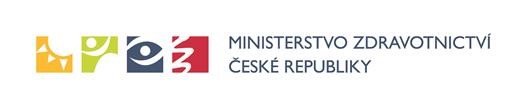 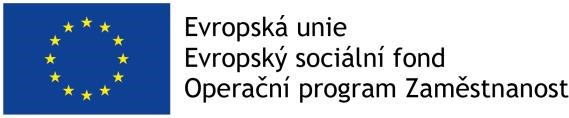 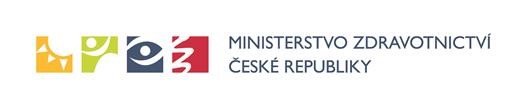 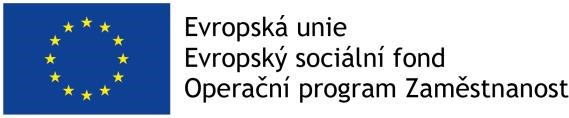 POZVÁNKA na setkání uživatelů péče o duševní zdraví – diskuse k stavu a potřebám péče v rámci Olomouckého krajeVážení, dovolujeme si vás pozvat na setkání uživatelů péče o duševní zdraví v Olomouckém kraji. Setkání se uskuteční ve středu 17. června od 15 do 17 hodin v prostorách Společnosti Mana na Dolním náměstí 15, Olomouc.V rámci setkání budeme velice rádi za zpětnou vazbu k aktuální stavu péče ve vašem kraji a vašich zkušenostech a potřebách. Budeme proto moc rádi, pokud nám věnujete svůj čas a na setkání dorazíte.Program: 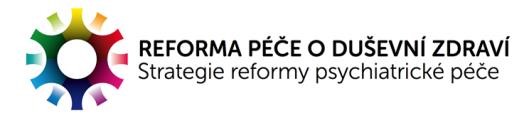 15.00                    Zahájení setkání  (Štefan Berec – regionální konzultant MZČR)15:30	Zkušenosti se zapojováním uživatelů do procesů plánování a zkvalitnění péče o      duševní zdraví (Zbyněk Roboch – specialista Destigmatizace NUDZ)15:45	Vliv „korona krize“ na dostupnost a kvalitu služeb – příležitosti ke změně v systému péče	Diskuze o aktuálním stavu péče v regionu a možnostech rozvoje podpory uživatelských hnutíSvou účast, prosím, potvrďte na email stefan.berec@mzcr.cz nebo přihlášením přes formulář V případě jakýchkoliv dotazů kontaktujte Štefana Berece na tel. 774 023 298Těšíme se na setkání 